TIRGUS IZPĒTEInterešu grupu fizisko aktivitāšu nodarbības.Vingrošana ūdenī.Informācija par pasūtītāju:Informācija par tirgus izpēti:Tirgus izpētes metode:Pakalpojums tiek iepirkts SAM 9.2.4.2. projekta Nr. 9.2.4.2/16/I/097 “Pasākumi vietējās sabiedrības veselības veicināšanai un slimību profilaksei Krāslavas novadā” ietvaros.Tirgus izpētes priekšmets:Interešu grupu fizisko aktivitāšu -vingrošanas ūdenī nodarbību organizēšana Krāslavā saskaņā ar specifikāciju – 1.pielikums (trenera darbs, administratīvie pasākumi,  baseina izmantošanas izmaksas). Pasākumu cikls organizējams Krāslavas Valsts ģimnāzijas peldbaseinā no 2020.gada oktobra līdz 2023. gada martam (ieskaitot), pasākumu kopējais skaits - 60.  	Prasības pretendentam Pretendents var būt fiziska vai juridiska persona, izņemot Krāslavas novada pašvaldības iestādes.Pretendents var balstīties uz citu personu spējām, lai apliecinātu, ka tā kvalifikācija atbilst nolikumā noteiktajām prasībām. Piedāvājuma noformēšana un iesniegšana:Pretendentam jāiesniedz:Finanšu piedāvājums (2. pielikums);Pretendenta apliecinājums (3. pielikums); Saturiskais piedāvājums (4.pielikums). Iesniedzot piedāvājumu, Pretendents apraksta speciālistu kvalifikāciju un  pievieno dokumentus, kas apliecina speciālistu kvalifikāciju nozarē, piemēram, sporta zinātnē,  citās līdzvērtīgās nozarēs (zināšanas par pirmās palīdzības sniegšanu  un drošības tehnikas ievērošanu uz ūdens, kā arī pedagoģiskās zināšanas, iemaņas, iepriekšējā  pieredze līdzīgu aktivitāšu īstenošanā tiks uzskatīta par priekšrocību). Ieinteresētie pretendenti piedāvājumus var iesniegt līdz 2020.gada 21.septembrim plkst.17.00, iesniedzot personīgi vai sūtot pa pastu uz Krāslavas novada domi Rīgas ielā 51, Krāslavā, LV-5601 (uz aploksnes jābūt norādītai atsaucei uz tirgus izpēti). Elektroniski parakstīti pieteikumi sūtāmi uz dome@kraslava.lv .  Tiks izskatīti piedāvājumi, kas būs iesniegti noteiktajā termiņā.Piedāvājumā jānorāda piedāvātā cena eiro. Cenā jāierēķina visi ar pakalpojuma sniegšanu saistītie izdevumi. Ja pakalpojums ir apliekams ar pievienotās vērtības nodokli, tas jānorāda. Piedāvājuma cena ir jānorāda ar precizitāti 2 (divas) zīmes aiz komata. Finanšu piedāvājums jāiesniedz detalizēti, norādot visas kopsummu veidojošās pozīcijas un to izmaksas. Līguma slēgšana un  apmaksas kārtība:Pasūtītājs slēgs līgumu ar izraudzīto Pretendentu, pamatojoties uz Pretendenta piedāvājumu. Samaksu par pakalpojumu Pasūtītājs veic 10 (desmit) dienu laikā pēc nodošanas – pieņemšanas akta  parakstīšanas par organizēto pasākumu ciklu (kopējais pasākumu skaits – 60) vai konkrētu pasākumu/pasākumiem saskaņā ar Izpildītāja iesniegto rēķinu un pamatojošajiem dokumentiem (saturisko atskaiti, fotogrāfijām, dalībnieku reģistrācijas lapu (viena nodarbība/viens pasākums – viena parakstu lapa) u.c.).  Izpildītājam ir tiesības saņemt avansu 20 % apmērā no līguma summas.  Iesniegtie piedāvājumi tiks vērtēti pēc šādiem kritērijiem:Veselību veicinošu fizisko aktivitāšu nodarbību ciklu saturs;Atbilstība tirgus izpētes specifikācija;Mērķa grupas iesaistes plāna apraksts;Līguma priekšmeta izpildē plānotā iesaistītā personāla kvalifikācija;Piedāvājuma izmaksas.Sagatavoja:Inta MurāneKrāslavas novada domesAttīstības nodaļas projektu speciāliste 1.pielikums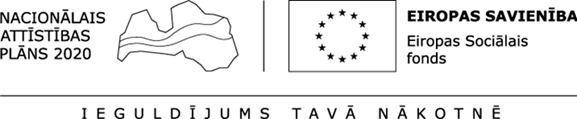 Interešu grupu fizisko aktivitāšu nodarbības.Vingrošana ūdenī. Pakalpojums tiek iepirkts projekta Nr. 9.2.4.2/16/I/097“Pasākumi vietējās sabiedrības veselības veicināšanai un slimību profilaksei Krāslavas novadā” ietvarosTEHNISKĀ SPECIFIKĀCIJA2.pielikumsFINANŠU PIEDĀVĀJUMSInterešu grupu fizisko aktivitāšu nodarbības.Vingrošana ūdenī.2020.gada__________Iepazinušies ar tirgus izpētes tehnisko specifikāciju, mēs, apakšā parakstījušies, piedāvājam veikt par summu:* ja Pretendents ir pievienotās vērtības nodokļa (PVN) maksātājs un tā sniegtais pakalpojums ir apliekams ar PVNPilnvarotā persona: ____________________________________________________                                   (amats, paraksts, vārds, uzvārds, zīmogs*)*zīmoga nospiedums – ja attiecināms     3. pielikums PRETENDENTA APLIECINĀJUMSAr šo apliecinām:savu dalību tirgus izpētē Interešu grupu fizisko aktivitāšu nodarbības.            Vingrošana ūdenī (1.pielikums).	ka esam iepazinušies ar tirgus izpētes dokumentiem un piekrītam visiem tajos minētajiem noteikumiem un apņemamies tos pildīt,  dokumenti un prasības tajos ir  skaidras un saprotamas, iebildumu un pretenziju pret tiem nav.ka mūsu piedāvājums ir spēkā līdz līguma noslēgšanai (ja pasūtītājs izvēlēsies mūsu piedāvājumu) un tā izpildes laikā. ka finanšu piedāvājumā tiek iekļautas visas izmaksas atbilstoši tirgus izpētes un tehniskās specifikācijas nosacījumiem.ka savu piedāvājumu esam sastādījuši un izpildīsim saskaņā ar Latvijas Republikā pastāvošajiem normatīvajiem aktiem.ja pasūtītājs izvēlēsies šo piedāvājumu, apņemamies slēgt līgumu un pildīt tā nosacījumus.Pilnvarotā persona: ____________________________________________________      	                            		 (amats, paraksts, vārds, uzvārds, zīmogs*)*zīmoga nospiedums – ja attiecināmspielikumsSATURISKAIS PIEDĀVĀJUMS tirgus izpētei “Interešu grupu fizisko aktivitāšu nodarbības. Vingrošana ūdenīsaskaņā ar specifikāciju”        2020. gada ____________Pilnvarotā persona: ____________________________________________________                                   (amats, paraksts, vārds, uzvārds, zīmogs*)*zīmoga nospiedums – ja attiecināms5.pielikums Krāslavas novada domes īstenotais projekts Nr. Nr. 9.2.4.2/16/I/097 “Pasākumi vietējās sabiedrības veselības veicināšanai un slimību profilaksei Krāslavas novadā”, projekta radošais nosaukums “Esi vesels Krāslavas novadā!”. Finansētāju logotipi pieejami http://www.esfondi.lv/vizualo-prasibu-elementi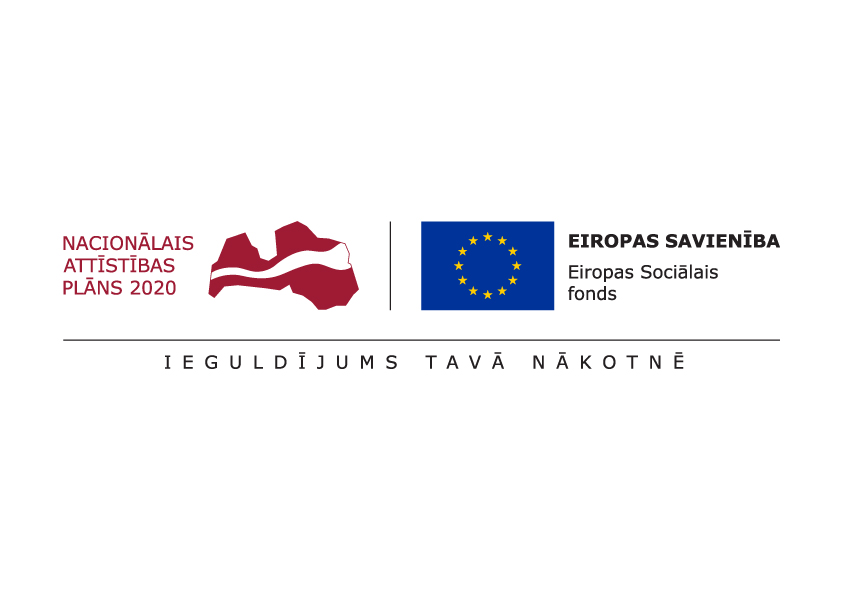 6.pielikums 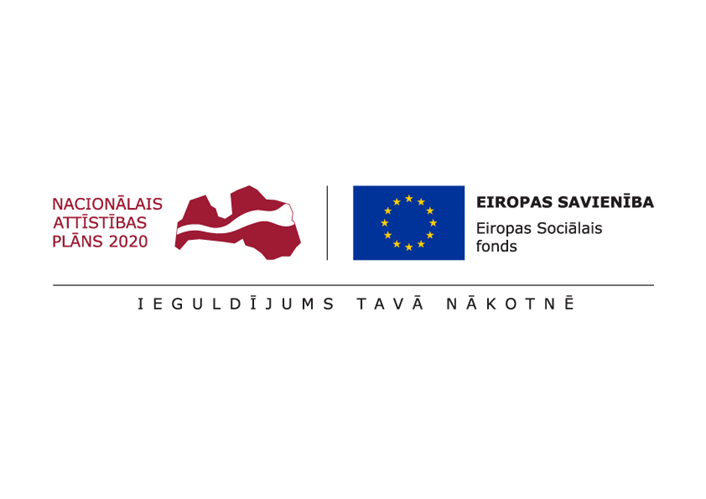 Dalībnieku sarakstsPasākuma nosaukums  datums
vietaDatums, organizatora/trenera paraksts (paraksta atbildīgā persona)Paraksttiesīgās personas amats, vārda un uzvārda atšifrējums Nosaukums Krāslavas novada domeReģistrācijas numurs90001267487AdreseRīgas iela 51, Krāslava, LV – 5601KontaktpersonaInta Murāne, Attīstības nodaļas projektu speciālisteKontaktinformācija+371 65620033, inta.murane@kraslava.lv  Nosūtīt instrukciju vismaz trim potenciālajiem pretendentiem pa pastu vai e-pastu ar uzaicinājumu iesniegt piedāvājumus+Veikt cenu izpēti internetā-Veikt pakalpojumu sniedzēju vai piegādātāju telefonisku vai klātienes aptauju-Publicēt tirgus izpētes instrukciju pašvaldības mājas lapā www.kraslava.lv + Pasākumu cikla veids(Vienā pasākumu ciklā – 5 nodarbības/pasākumi, vienas nodarbības ilgums 1 h) Norises vieta Plānotais norises laiks (grafiks plānojams nedēļu griezumā, precīzu nodarbību datumu Pretendents iesniedz vismaz 14 kalendārās dienas pirms pasākuma) Grupas  lielums Vingrošana ūdenīKrāslava, Raiņa iela 25Krāslavas Valsts ģimnāzijas peldbaseins Četri pasākumu cikli (vienā ciklā – 5 nodarbības, vienas nodarbības ilgums 1 h)No 2020. gada oktobra līdz 2021. gada martam (ieskaitot)Četri pasākumu cikli (vienā ciklā – 5 nodarbības, vienas nodarbības ilgums 1 h)No 2021. gada oktobra līdz 2022. gada martam (ieskaitot)Minimālais grupas lielums 10 dalībnieki vienā nodarbībā. Katrs dalībnieks var pieteikties tikai vienam bezmaksas pasākumu ciklam.Īpaši atbalstāmās mērķa grupas– bērni līdz 18 gadiem, iedzīvotāji virs 54 gadu vecuma, trūcīgie/maznodrošinātie iedzīvotāji, bezdarbnieki,  iedzīvotāji, kuri deklarējušies lauku teritorijā, personas ar invaliditāti.Minimālais grupas lielums 10 dalībnieki vienā nodarbībā. Katrs dalībnieks var pieteikties tikai vienam bezmaksas pasākumu ciklam.             Īpaši atbalstāmās mērķa grupas– bērni līdz 18 gadiem, iedzīvotāji virs 54 gadu vecuma, trūcīgie/maznodrošinātie iedzīvotāji, bezdarbnieki,  iedzīvotāji, kuri deklarējušies lauku teritorijā, personas ar invaliditāti.Četri pasākumu cikli (vienā ciklā – 5 nodarbības, vienas nodarbības ilgums 1 h)No 2022. gada oktobra līdz 2023. gada martam (ieskaitot)Minimālais grupas lielums 10 dalībnieki vienā nodarbībā. Katrs dalībnieks var pieteikties tikai vienam bezmaksas pasākumu ciklam.             Īpaši atbalstāmās mērķa grupas– bērni līdz 18 gadiem, iedzīvotāji virs 54 gadu vecuma, trūcīgie/maznodrošinātie iedzīvotāji, bezdarbnieki,  iedzīvotāji, kuri deklarējušies lauku teritorijā, personas ar invaliditāti.Pasākumu cikla mērķis Veicināt veselīgu dzīvesveidu dažādu sociālo iedzīvotāju grupu vidū, iedrošinot nodarboties ar saudzīgām un iedarbīgām fiziskajām aktivitātēm  - peldēšanu un vingrošanu ūdenī. Veicināt veselīgu dzīvesveidu dažādu sociālo iedzīvotāju grupu vidū, iedrošinot nodarboties ar saudzīgām un iedarbīgām fiziskajām aktivitātēm  - peldēšanu un vingrošanu ūdenī. Veicināt veselīgu dzīvesveidu dažādu sociālo iedzīvotāju grupu vidū, iedrošinot nodarboties ar saudzīgām un iedarbīgām fiziskajām aktivitātēm  - peldēšanu un vingrošanu ūdenī. Valoda LatviešuLatviešuLatviešuTehniskais nodrošinājumsPasūtītājs nodrošina Pretendentam nepieciešamo inventāru - ūdens vingrošanas dēlīšus/gumijas bumbas/pludiņus (starplikas)/nirstošās figures/nūjas (akvanūdeles).  Finanšu piedāvājumā jāiekļauj baseina izmantošanas izdevumi.  Pasūtītājs nodrošina Pretendentam nepieciešamo inventāru - ūdens vingrošanas dēlīšus/gumijas bumbas/pludiņus (starplikas)/nirstošās figures/nūjas (akvanūdeles).  Finanšu piedāvājumā jāiekļauj baseina izmantošanas izdevumi.  Pasūtītājs nodrošina Pretendentam nepieciešamo inventāru - ūdens vingrošanas dēlīšus/gumijas bumbas/pludiņus (starplikas)/nirstošās figures/nūjas (akvanūdeles).  Finanšu piedāvājumā jāiekļauj baseina izmantošanas izdevumi.  Personāla nodrošinājumsPretendentam jānodrošina speciālisti ar atbilstošu kvalifikāciju un pieredzi, kuri administratīvi un saturiski var nodrošināt nepieciešamo pasākumu kopumu un dokumentāli apliecināt kvalifikāciju un pieredzi, piemēram,  sporta zinātnē, citās līdzvērtīgās nozarēs (zināšanas par pirmās palīdzības sniegšanu  un drošības tehnikas ievērošanu uz ūdens, kā arī pedagoģiskās zināšanas, iemaņas, pieredze tiks uzskatīta par priekšrocību). Pretendentam jānodrošina speciālisti ar atbilstošu kvalifikāciju un pieredzi, kuri administratīvi un saturiski var nodrošināt nepieciešamo pasākumu kopumu un dokumentāli apliecināt kvalifikāciju un pieredzi, piemēram,  sporta zinātnē, citās līdzvērtīgās nozarēs (zināšanas par pirmās palīdzības sniegšanu  un drošības tehnikas ievērošanu uz ūdens, kā arī pedagoģiskās zināšanas, iemaņas, pieredze tiks uzskatīta par priekšrocību). Pretendentam jānodrošina speciālisti ar atbilstošu kvalifikāciju un pieredzi, kuri administratīvi un saturiski var nodrošināt nepieciešamo pasākumu kopumu un dokumentāli apliecināt kvalifikāciju un pieredzi, piemēram,  sporta zinātnē, citās līdzvērtīgās nozarēs (zināšanas par pirmās palīdzības sniegšanu  un drošības tehnikas ievērošanu uz ūdens, kā arī pedagoģiskās zināšanas, iemaņas, pieredze tiks uzskatīta par priekšrocību). Citi noteikumi Pretendentam jānodrošina pasākuma publicitāte (obligāta publikācija www.kraslavasvestis.lv,  vēlama publikācija laikrakstā “Ezerzeme”, citos medijos).  Publicitāti par katru aktivitāšu veidu jānodrošina vismaz vienu reizi gadā. Publicitātē,  kā arī citos sabiedrībai pieejamos drukātajos materiālos (t.sk. reģistrācijas lapās), obligāti jāiekļauj atsauce uz sadarbību ar Krāslavas novada domi, projekta numuru, finansētāju logotipus (sk. 5. pielikumā).  Publicitāti ieteicams saskaņot ar projekta vadītāju, sūtot uz e-pastu inta.murane@kraslava.lv . Pretendents nosūta pasākumu cikla norises laika grafiku (precīzus datumus, norises adresi un norises laiku) ne vēlāk kā 14 kalendārās dienas pirms cikla norises. Grafiks sūtāms uz inta.murane@kraslava.lv .Pretendents nodrošina, ka vingrošanas ūdenī  (trenera darbs, administratīvās izmaksas, baseina izmantošanas izmaksas) mērķa grupai ir bezmaksas. Pasākumos jāievēro COVID-19 infekcijas ierobežošanas principus saskaņā ar aktuālajiem noteikumiem un jānodrošina dezinfekcijas līdzekļi.Par organizēto pasākumu ciklu /cikliem Pretendents Pasūtītājam iesniedz rēķinu un pamatojošos dokumentus (saturisko atskaiti, fotogrāfijas, speciālistu kvalifikācijas dokumentus, dalībnieku reģistrācijas lapu, ja attiecināms -publicitātes kopiju, u.c.).Saturiskajā atskaitē Pretendents apraksta pasākumu norisi, apmierinātību/ieteikumus (mērķa grupas apmierinātības izvērtējuma metodiku izvēlas Pretendents). Fotogrāfijas iesūtāmas elektroniski uz e-pastu inta.murane@kraslava.lv (.jpg formātā). Pretendents izvieto Pasūtītāja baneri ar informāciju par projektu nodarbību norises vietā. Pretendentam baneris tiks izniegts Krāslavas novada domes Attīstības nodaļā, Skolas ielas 7, 6. kabinetā, Krāslavā, iepriekš saskaņojot pa tālruni 29278741. Baneris pēc pasākumu cikla īstenošanas jāatgriež Krāslavas novada domei.Krāslavas novada dome nodrošina Pretendentam 20 informatīvās afišas pasākumu/nodarbību ciklu reklamēšanai/ publicitātei.  Pretendentam jānodrošina pasākuma publicitāte (obligāta publikācija www.kraslavasvestis.lv,  vēlama publikācija laikrakstā “Ezerzeme”, citos medijos).  Publicitāti par katru aktivitāšu veidu jānodrošina vismaz vienu reizi gadā. Publicitātē,  kā arī citos sabiedrībai pieejamos drukātajos materiālos (t.sk. reģistrācijas lapās), obligāti jāiekļauj atsauce uz sadarbību ar Krāslavas novada domi, projekta numuru, finansētāju logotipus (sk. 5. pielikumā).  Publicitāti ieteicams saskaņot ar projekta vadītāju, sūtot uz e-pastu inta.murane@kraslava.lv . Pretendents nosūta pasākumu cikla norises laika grafiku (precīzus datumus, norises adresi un norises laiku) ne vēlāk kā 14 kalendārās dienas pirms cikla norises. Grafiks sūtāms uz inta.murane@kraslava.lv .Pretendents nodrošina, ka vingrošanas ūdenī  (trenera darbs, administratīvās izmaksas, baseina izmantošanas izmaksas) mērķa grupai ir bezmaksas. Pasākumos jāievēro COVID-19 infekcijas ierobežošanas principus saskaņā ar aktuālajiem noteikumiem un jānodrošina dezinfekcijas līdzekļi.Par organizēto pasākumu ciklu /cikliem Pretendents Pasūtītājam iesniedz rēķinu un pamatojošos dokumentus (saturisko atskaiti, fotogrāfijas, speciālistu kvalifikācijas dokumentus, dalībnieku reģistrācijas lapu, ja attiecināms -publicitātes kopiju, u.c.).Saturiskajā atskaitē Pretendents apraksta pasākumu norisi, apmierinātību/ieteikumus (mērķa grupas apmierinātības izvērtējuma metodiku izvēlas Pretendents). Fotogrāfijas iesūtāmas elektroniski uz e-pastu inta.murane@kraslava.lv (.jpg formātā). Pretendents izvieto Pasūtītāja baneri ar informāciju par projektu nodarbību norises vietā. Pretendentam baneris tiks izniegts Krāslavas novada domes Attīstības nodaļā, Skolas ielas 7, 6. kabinetā, Krāslavā, iepriekš saskaņojot pa tālruni 29278741. Baneris pēc pasākumu cikla īstenošanas jāatgriež Krāslavas novada domei.Krāslavas novada dome nodrošina Pretendentam 20 informatīvās afišas pasākumu/nodarbību ciklu reklamēšanai/ publicitātei.  Pretendentam jānodrošina pasākuma publicitāte (obligāta publikācija www.kraslavasvestis.lv,  vēlama publikācija laikrakstā “Ezerzeme”, citos medijos).  Publicitāti par katru aktivitāšu veidu jānodrošina vismaz vienu reizi gadā. Publicitātē,  kā arī citos sabiedrībai pieejamos drukātajos materiālos (t.sk. reģistrācijas lapās), obligāti jāiekļauj atsauce uz sadarbību ar Krāslavas novada domi, projekta numuru, finansētāju logotipus (sk. 5. pielikumā).  Publicitāti ieteicams saskaņot ar projekta vadītāju, sūtot uz e-pastu inta.murane@kraslava.lv . Pretendents nosūta pasākumu cikla norises laika grafiku (precīzus datumus, norises adresi un norises laiku) ne vēlāk kā 14 kalendārās dienas pirms cikla norises. Grafiks sūtāms uz inta.murane@kraslava.lv .Pretendents nodrošina, ka vingrošanas ūdenī  (trenera darbs, administratīvās izmaksas, baseina izmantošanas izmaksas) mērķa grupai ir bezmaksas. Pasākumos jāievēro COVID-19 infekcijas ierobežošanas principus saskaņā ar aktuālajiem noteikumiem un jānodrošina dezinfekcijas līdzekļi.Par organizēto pasākumu ciklu /cikliem Pretendents Pasūtītājam iesniedz rēķinu un pamatojošos dokumentus (saturisko atskaiti, fotogrāfijas, speciālistu kvalifikācijas dokumentus, dalībnieku reģistrācijas lapu, ja attiecināms -publicitātes kopiju, u.c.).Saturiskajā atskaitē Pretendents apraksta pasākumu norisi, apmierinātību/ieteikumus (mērķa grupas apmierinātības izvērtējuma metodiku izvēlas Pretendents). Fotogrāfijas iesūtāmas elektroniski uz e-pastu inta.murane@kraslava.lv (.jpg formātā). Pretendents izvieto Pasūtītāja baneri ar informāciju par projektu nodarbību norises vietā. Pretendentam baneris tiks izniegts Krāslavas novada domes Attīstības nodaļā, Skolas ielas 7, 6. kabinetā, Krāslavā, iepriekš saskaņojot pa tālruni 29278741. Baneris pēc pasākumu cikla īstenošanas jāatgriež Krāslavas novada domei.Krāslavas novada dome nodrošina Pretendentam 20 informatīvās afišas pasākumu/nodarbību ciklu reklamēšanai/ publicitātei.  Pretendenta nosaukums:Vienotais reģistrācijas Nr.:Juridiskā adrese:telefonse-pasts:Kontaktpersona: Bankas kods un konts:Izdevumu nosaukums pasākumu cikla organizēšanai (visam pakalpojuma apjomam) Kopējā summa EUR Pēc vajadzības tabula papildināma ar papildus ailēmSUMMA KOPĀ bez PVN*:PVN 21%*-Summa kopā ar PVN:SUMMA KOPĀ (ja Pretendents nav PVN maksātājs)  piedāvājums nav apliekams ar PVN)Pretendenta nosaukums:Vienotais reģistrācijas Nr.:Juridiskā adrese:Telefons:e-pasts:Kontaktpersona: Bankas kods un konts:Fizisko pasākumu cikla norises veidsFizisko pasākumu cikla norises satursNorises vieta/laiks(grafiks plānojams nedēļu griezumā, precīzu nodarbību datumu Pretendents iesniedz vismaz 14 kalendārās dienas pirms pasākuma)Pasākumu cikla vadītājs/kvalifikācija Mērķa grupas iesaistes plāns Saskaņojums ar  Krāslavas Valsts ģimnāzijas peldbaseinu(Krāslavas Valsts ģimnāzijas paraksttiesīgās personas paraksts, tā atšifrējums  un Krāslavas Valsts ģimnāzijas peldbaseina paraksttiesīģas personas paraksts, tā atšifrējums)Vingrošana ūdenīPasūtītājs nodrošina Pretendentam ūdens vingrošanas dēlīšus/gumijas bumbas/pludiņus (starplikas)/nirstošās figures/nūjas (akvanūdeles)Pretendents norāda nodarbību cikla norises saturu Četri pasākumu cikli (vienā ciklā – 5 nodarbības, vienas nodarbības ilgums 1 h)No 2020. gada oktobra līdz 2021. gada martam (ieskaitot)Četri pasākumu cikli (vienā ciklā – 5 nodarbības, vienas nodarbības ilgums 1 h) No 2021. gada oktobra līdz 2022. gada martam (ieskaitot)Četri pasākumu cikli (vienā ciklā – 5 nodarbības, vienas nodarbības ilgums 1 h)No 2022. gada oktobra līdz 2023. gada martam (ieskaitot)Pretendents norāda nodarbību cikla vadītāja vārdu un uzvārdu, kvalifikāciju Pretendents apraksta plānoto mērķa grupas iesaistes veidu Projekta numurs 9.2.4.2/16/I/097Projekta nosaukums“Pasākumi vietējās sabiedrības veselības veicināšanai un slimību profilaksei Krāslavas novadā”, projektu īsteno Krāslavas novada dome Pasākuma organizatorsNoDalībnieka vārds, uzvārdsDalībnieka kontaktinformācija (e-pasts, telefona numurs) Dalībnieka paraksts 14Saraksts papildināms pēc vajadzībasKopējais dalībnieku skaits Pielikumā:Jā/NēPasākuma programmaPrezentācijas (ja attiecināms) (prezentētāja vārds, uzvārds)Papildus informācija(fotogrāfijas utt.) 